1)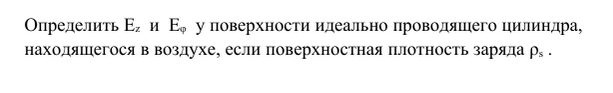 2)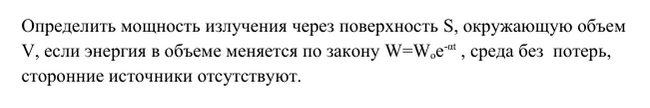 3)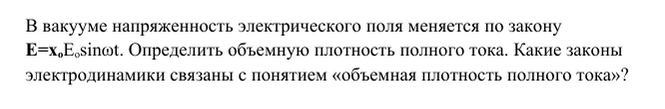 Решающий: КотШредингер